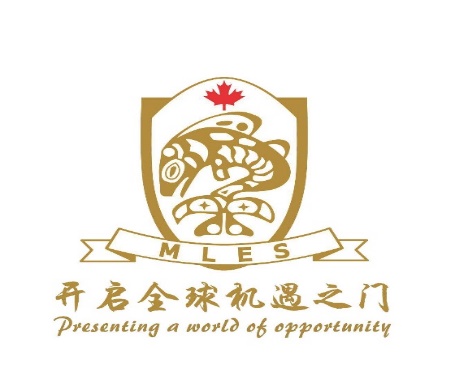 Practicum Opportunities in China with China Maple Leaf International Schools for 2018-2019China Maple leaf Educational Systems operates licensed British Columbia Offshore Schools in China. Maple Leaf was the first International Offshore School licensed by the Province of British Columbia and the Ministry of Education. It is now the largest private school system in China and is in the 24th year of operation. All CMLES teachers must be certified by the British Columbia Teacher Regulation Branch. Teachers from all Canadian provinces are employed by MLES as once certification is attained in one province, it is simply an application process the BC TRB for British Columbia certification.        Currently we have twelve grades 10 - 12 schools providing instruction using all of the current updated BC Curriculum. The language of instruction is English. Students will graduate with a British Columbia High School Diploma in addition to attaining their Chinese graduation credentials. Schools are located in 12 different cities in China: Tianjin, Dalian, Shanghai, Zhenjiang, Chongqing, Yiwu, Wuhan, Luoyang, Xi’an, Hainan, Yancheng, and Shenzhen. Students are almost all Chinese Nationals although our school in Dalian has approximately 150 International students. We also have three K-9 BC Program Schools that cater to an expat population as no one holding a Chinese passport may enroll. These schools are located in Dalian, Yiwu and Wuhan. We also opened our second grade 10 - 12 program in Canada with the opening of Maple Leaf School-TRU and Maple Leaf School- KPU on the Thompson Rivers University campus in Kamloops and the Maple Leaf School -KPU on the Richmond  campus of Kwantlen Polytechnic University. Our students also study Mandarin and Chinese Social Studies as they must graduate with a Chinese Diploma in addition to the BC Diploma.A full set of courses like any high school in British Columbia are offered. There has been an extensive focus over the past two years in our high schools to prepare for the implementation of the updated BC curriculum. Our elementary schools have been on full implementation of the updated curriculum over the past two years.Our students must pass an English Language Proficiency Test in order to enter the BC Program. That said, we provide double the number of English Language Arts courses to our students as they are ELL students who are learning the complexities of subject area vocabulary as well as content.CMLES had over 14,000 graduates from the BC Program from its high schools. For these students, it is their goal to attend the best universities in the world. The majority come to Canada, Australia and the USA. This past year over 85 universities from around the world sent representatives to our campuses for our University Fair where they recruit our students to attend their universities. 2140 students are expected to graduate in June, 2019. Of the over 1800 graduates in June 2018, 68.5 % of the students received offers from World Top 10 Universities.Each of our schools undergoes a yearly inspection by the British Columbia Ministry of Education and the reports are published on the BC Ministry of Education International Schools Website. In addition, our schools and our system have completed the AdvancED Accreditation.  This is the largest school accrediting agency in the world! School locations:Dalian - Grade 10 -12 - 2600 students enrolled Yiwu - Grade 11 - 12 - 100 students enrolledShanghai -  Grade 10 -12  - 550 students enrolledHenan-Luoyang - Grade 10 – 12 – 250 students enrolled Wuhan - Grade 10 - 12 – 1500 students enrolledTianjin-TEDA - Grade 10 - 12 - 1550 students enrolledChongqing - Grade 10-12 - 700 students enrolled            	Zhenjiang - Grade 10 -12 - 650  students enrolled 	Hainan – Grade 10-11 – 50 students enrolled	Xi’an – Grade 10 - 11 – 250 students enrolled	Yancheng – Grade 10 – 30 Students	Shenzhen – Grade 10 – 20 Students	Kamloops, BC – Grade 10-12 – 60 students enrolled	Richmond, BC – Grade 10-12 – 60 students enrolled.In addition, we have three Foreign National Schools providing K-9 or grade 1- 9 instruction in the BC Curriculum. They are:Wuhan FNS- 90 students enrolledYiwu FNS - 120 students enrolled Dalian FNS – 210 students enrolled over two campuses.  One school is K-4 and the other is K-9  StudentsOur high school students come to us with a goal in mind - to attend University in Canada, the USA or other international locations. They are mainly self-motivated and are hard workers. Discipline in the classroom is minimal. That said, kids are kids, no matter where they live. However, the challenges of a BC classroom in China are language based not based on classroom control. Completing a practicum in the environment allows you to focus on the practice of teaching! Our teachers experience a highly professional opportunity to work with our students and they are amazed at the motivation and focus that characterizes our students. Our elementary students are focused on improving their English language skills and receiving the benefits of an international education.The majority of the students live in dormitories on campus and the teachers have opportunities to contribute to after school clubs and teams as the students are actively engaged in school life outside of the classroom. Practicum teachers would be encouraged to get involved to a level that meets their needs as well as the demands of the practicum.The StaffCurrently CMLES employs 420 British Columbia Certified teachers at our 15 schools. The teachers and admin represent every Canadian province as well as many international locations. However, all are certified in British Columbia.A natural support structure occurs as our teachers have a natural expat community in the staff of the school. Many choose to learn Mandarin in order to engage more broadly with the culture and the communities where the schools are located.Our staff have been hosting teacher candidates for the past 16 years from various teacher education programs across Canada and in 2017-2018 hosted teacher candidates form UBC-Vancouver, UBC-Okanagan, McGill, Queens, and Lakehead Universities.What MLES Has to OfferAs an incentive to encourage practicum students to explore international teaching opportunities, MLES provides free accommodation for practicum students and will reimburse up to $1000.00 toward the costs of flights to engage in China with the practicum experience for any teacher that returns to sign a contract to teach with CMLESTechnology is present in all MLES classrooms and each student has a CMLES laptop that they receive in grade 10. Engaging students and having them utilize technology as a part of their learning process is very important at CMLES.In addition, we are able to host teacher candidates from many universities and make the program fit their needs. We work on the model of having our sponsor teachers collaborate with their teacher candidates to co-plan and co-teach as we believe this to be a model that works successfully in helping new teachers adapt their practice to our particular settingInquiries should be directed to:Bob GardnerMaple Leaf University Field Experience Liaisonbobgardner@mapleleafedu.com250-306-0057Peter FroeseSuperintendent of Schools: British Columbia Programspeterfroese@mapleleafedu.comMore information about our schools and our educational system are available on our English website at www.mapleleafschool s.com